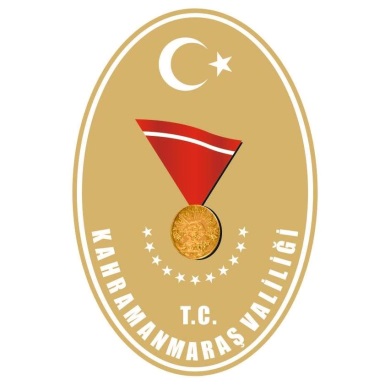 BASIN MENSUPLARI AKREDİTASYON FORMU“CUMHURBAŞKANIMIZ SAYIN RECEP TAYYİP ERDOĞAN’IN KAHRAMANMARAŞ İLİ ZİYARET PROGRAMI” ( 21 HAZİRAN 2018)Başvuru SahibininÇalıştığı Kurum	Gazete	TV	Magazin	Radyo	Haber Ajansı	Diğer _______________Görev:	Muhabir	Kameraman	Foto Muhabiri	Yorumcu / Yazar	Teknisyen	Diğer ________________Akreditasyon Talebinde Bulunan Basın Mensubunun;İmza _________________________	Tarih: ....../06/2018EKLER:1-Çalıştığı Basın Kuruluşu Görev Belgesi Fotokopisi1-Adet Kimlik FotokopisiFotoğrafAKREDİTASYON VE GÜVENLİK KONTROLLERİSöz konusu programı izleyecek basın mensuplarının, Ek’teki Akreditasyon Başvuru Formunu (www.kahramanmaras.gov.tr adresinden ulaşılabilir) doldurarak,  Geçerli Basın Kartlarının Fotokopisi, Kimlik Fotokopileri ve bir adet 6 ay içinde çekilmiş vesikalık fotoğraf ile birlikte en geç 18.06.2018 Pazartesi günü saat 17: 00’ye kadar; Kahramanmaraş Valiliği İl Basın ve Halkla İlişkiler Müdürlüğü Hükümet Konağı İl Basın ve Halkla İlişkiler Müdürlüğü Bürosu Tel	:0 344 223 76 10 Faks	:0 344 223 76 17            e-mail:  yuzgec_46@hotmail.com adresine şahsen ve faks-mail yoluyla başvuruda bulunmaları gerekmektedir.18.06.2018 Pazartesi günü saat 17: 00’den sonraki başvurular kesinlikle dikkate alınmayacaktır.Başvuru sahipleri “Basın Tanıtma Kartlarını” resimli kimlik kartlarını ibraz etmek koşuluyla Kahramanmaraş Valiliği İl Basın ve Halkla İlişkiler Müdürlüğü Bürosundan duyurulduğu tarihten itibaren şahsen alabileceklerdir.NOT: Şahsen müracaat etmeyip, eposta ve faks evraklarını gönderenler, herhangi bir aksaklığa meydan vermemek için evrakların ulaşıp ulaşmadığını telefonla teyit etmelerini önemle rica ederiz. “Basın Tanıtma Kartlarının” dağıtımları ile ilgili duyuru ayrıca yapılacaktır.T.C.KAHRAMANMARAŞ VALİLİĞİİl Basın ve Halkla İlişkiler MüdürlüğüAdı-SoyadıDoğum Tarihi-Gün/Ay/YılDoğum YeriDoğum YeriUyruğuCinsiyet: BayCinsiyet: BayBayanT.C. Kimlik NoAdıAdresTelefon
FaksGSME-mail